INDICAÇÃO Nº 4983/2018Sugere ao Poder Executivo Municipal que proceda a pintura de preferência refletiva sinalizando as ilhas do canteiro central na extensão da Avenida Monte Castelo que foram feitas para melhorar a acessibilidade. (Foto anexa).Excelentíssimo Senhor Prefeito Municipal, Nos termos do Art. 108 do Regimento Interno desta Casa de Leis, dirijo-me a Vossa Excelência para sugerir ao setor competente que proceda a pintura de preferência refletiva sinalizando as ilhas do canteiro central na extensão da Avenida Monte Castelo que foram feitas para melhorar a acessibilidade. Justificativa:Fomos procurados por munícipes, solicitando essa providência, pois, segundo eles as referidas ilhas estão causando acidentes devido à falta de visualização. Estão danificando os veículos ao fazerem a conversão da Avenida para as ruas transversais.OBS: Os mesmos acreditam que a pintura destacando o local evitará acidentes principalmente no período noturno.Plenário “Dr. Tancredo Neves”, em 07 de Novembro de 2018.José Luís Fornasari“Joi Fornasari”- Vereador -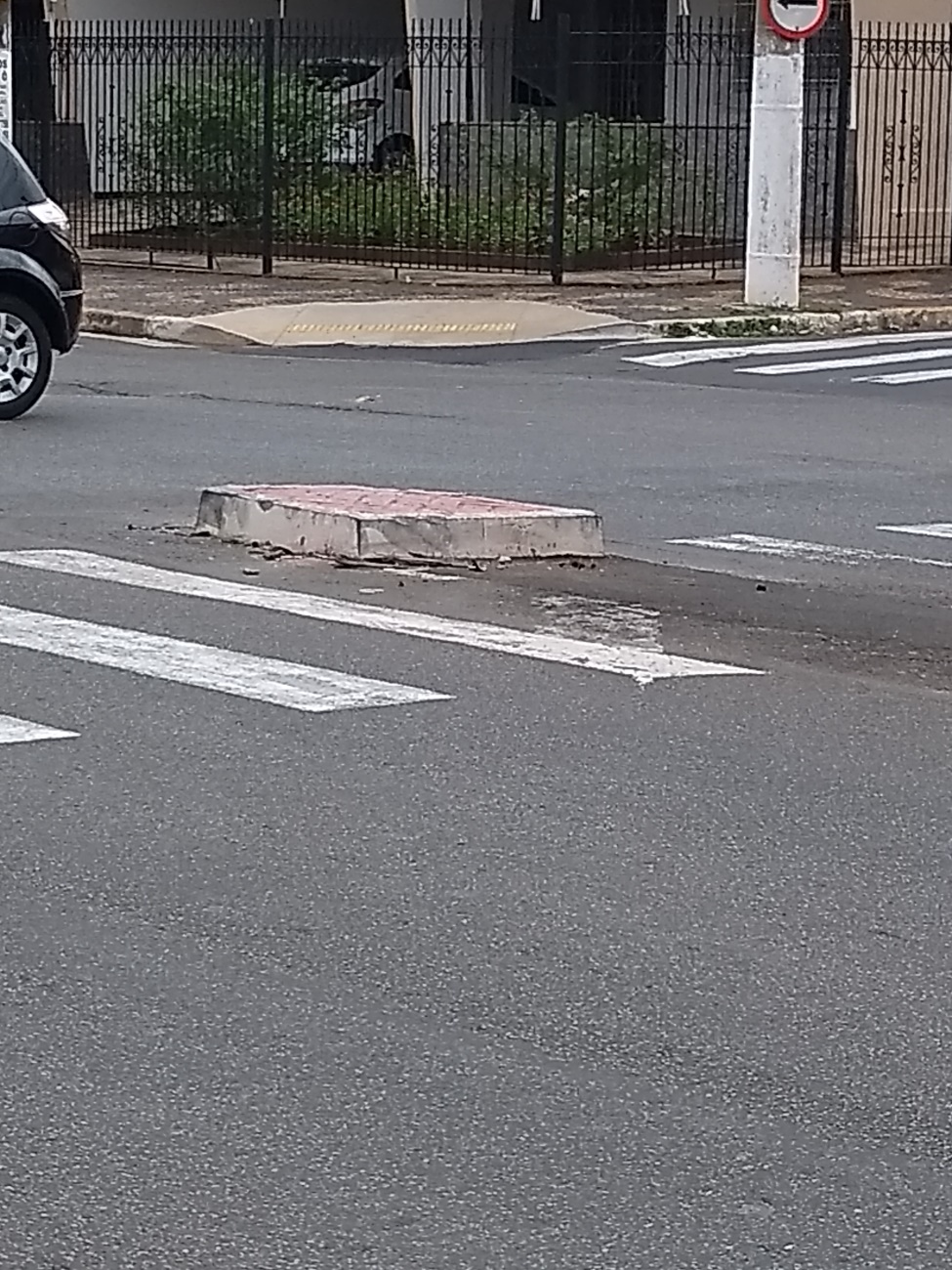 Sugere ao Poder Executivo Municipal que proceda a pintura sinalizando as ilhas do canteiro central na extensão da Avenida Monte Castelo que foram feitas para melhorar a acessibilidade.